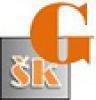 Školska godina 2022./2023.Ime i prezime učenika:______________________Zanimanje: EKONOMISTPRIVOLA RODITELJA/SKRBNIKASvojim potpisom dajem privolu (suglasnost) da moje dijete pohađa izbornu, dodatnu i fakultativnu nastavu kao i druge aktivnosti iz popisa za koje se opredijelilo u školskoj godini 2022./2023.	IZBORNI PREDMETI (obavezno odabrati po jedan od svake grupe)FAKULTATIVNI PREDMET (strani jezik koji učeniku nije prvi strani jezik)PREDMETI KOJE UČENIK MOŽE POHAĐATI PO ŽELJI (održavat će se ukoliko se javi dovoljan broj kandidata)U Varaždinu, ________________ 2022.       			PREDMETI/AKTIVNOSTIPOTPIS RODITELJA/SKRBNIKAVjeronauk EtikaPREDMETI/AKTIVNOSTIPOTPIS RODITELJA/SKRBNIKAObiteljski posaoGlobalno poslovno okruženjePREDMETI/AKTIVNOSTIPOTPIS RODITELJA/SKRBNIKAEngleski jezik Njemački jezik PREDMETI/AKTIVNOSTIPOTPIS RODITELJA/SKRBNIKAŠpanjolski jezikFrancuski jezikTalijanski jezikUčenička zadrugaNjemački jezik – za njemačku jezičnu diplomu